MATEMÁTICA´UNIDAD 1 “PROBLEMAS, NÚMEROS Y ECUACIONES”Guía n° 2 (Semana 23 de Marzo)ITEM I.- PRESENTACIÓN DEL CONTENIDO.Los estudiantes serán capaces de escribir números inferiores a 1 000 000 000 e identificar los valores según la posición de las cifras. Además de realizar operaciones aritméticas, como son adición y sustracción.En esta clase trabajaremos con el texto escolar desde la página     hasta .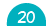 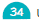 ITEM II.- PRÁCTICA GUIADA.En la clase anterior, aprendimos sobre el posicionamiento de las cifras, escribir en palabras los números menores a 99 999, sin embargo, debemos avanzar. Ahora debes resolver lo siguiente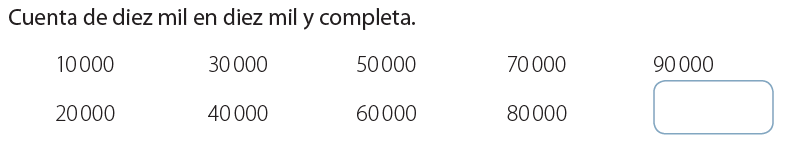 El valor que pusiste en el espacio, se lee “cien mil” y se produce de la suma de:Simbólicamente se representaría de la siguiente manera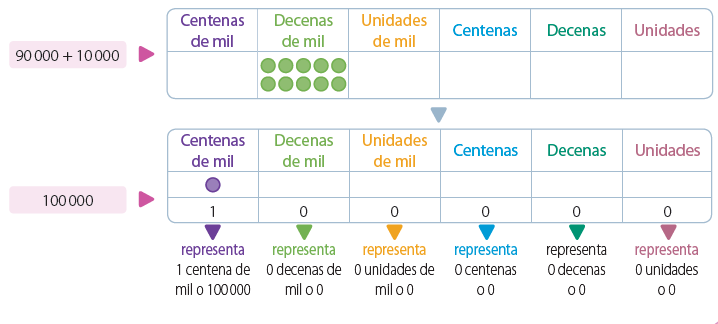 Al igual que las centenas, las centenas de mil, se forman de igual manera; es decir:  Doscientos Mil más trescientos Mil, son quinientos Mil.Desarrollemos la siguiente actividad de la página  del texto del estudiante: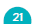 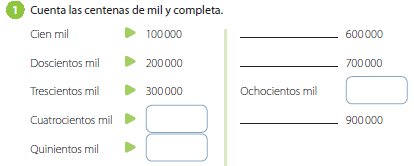 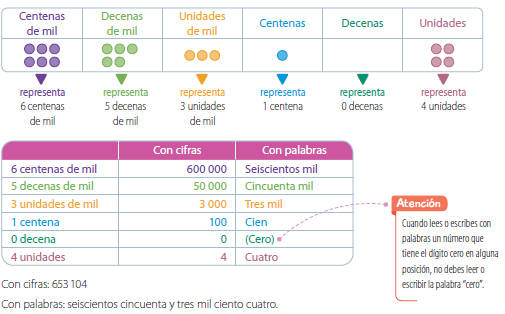 Si analizamos el siguiente cuadro:Podemos observar que según el posicionamiento de las cifras estás se van nombrando de forma similar, sin embargo, se agrega “DE MIL” A continuación, desarrollemos la siguiente actividad de la página 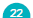 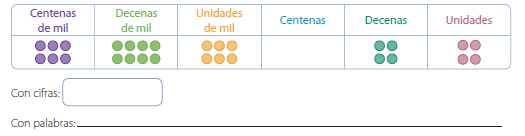 Desarrolla las siguientes sumas, y escribe en palabras el resultado, en el recuadro de abajo:Completa el siguiente cuadro de la página 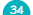 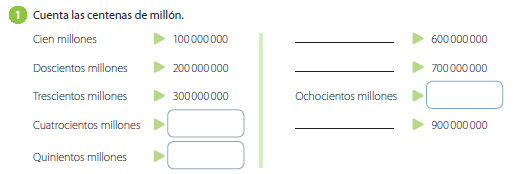 Para concluir la clase de hoy, analicemos lo siguiente: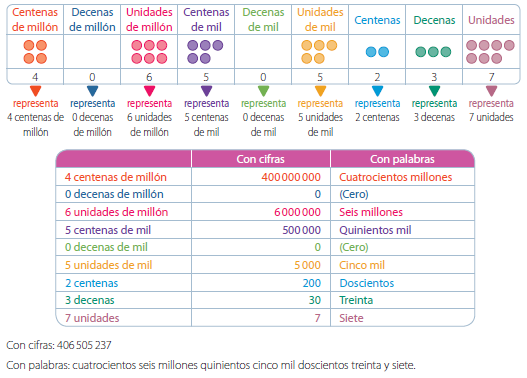 Existen: Unidades			Decenas,			Centenas		Unidades de Mil 			Decenas de Mil			Centenas de Mil		Unidades de Millón		Decenas de Millón		Centenas de MillónY el procedimiento de sumar grandes números es el mismo, donde es importante, ser ordenado en la ubicación de las cifras. También aprendimos que los 0 (ceros) que se encuentran en el gran número, no se nombran.Nombre:Curso:5º A, B, CFecha/03/20/03/20INSTRUCCIONES: A continuación, se desarrollarán 3 clases (para 3 días distintos), las cuales pertenecen a la presente semana; al término de esta, se efectuará un control, permitirá evaluar la internalización del contenido trabajado. Para solucionar alguna duda, puede escribir al correo: angel.villablanca@elar.cl o alejandra.contreras@elar.cl , según sea el profesor quien le imparta clases.Puede descargar el texto escolar https://drive.google.com/drive/folders/1dXdEeth-JO_NLKEgYpgKeFcEX10zOSYy y guardarlos en su procesador.INSTRUCCIONES: A continuación, se desarrollarán 3 clases (para 3 días distintos), las cuales pertenecen a la presente semana; al término de esta, se efectuará un control, permitirá evaluar la internalización del contenido trabajado. Para solucionar alguna duda, puede escribir al correo: angel.villablanca@elar.cl o alejandra.contreras@elar.cl , según sea el profesor quien le imparta clases.Puede descargar el texto escolar https://drive.google.com/drive/folders/1dXdEeth-JO_NLKEgYpgKeFcEX10zOSYy y guardarlos en su procesador.INSTRUCCIONES: A continuación, se desarrollarán 3 clases (para 3 días distintos), las cuales pertenecen a la presente semana; al término de esta, se efectuará un control, permitirá evaluar la internalización del contenido trabajado. Para solucionar alguna duda, puede escribir al correo: angel.villablanca@elar.cl o alejandra.contreras@elar.cl , según sea el profesor quien le imparta clases.Puede descargar el texto escolar https://drive.google.com/drive/folders/1dXdEeth-JO_NLKEgYpgKeFcEX10zOSYy y guardarlos en su procesador.INSTRUCCIONES: A continuación, se desarrollarán 3 clases (para 3 días distintos), las cuales pertenecen a la presente semana; al término de esta, se efectuará un control, permitirá evaluar la internalización del contenido trabajado. Para solucionar alguna duda, puede escribir al correo: angel.villablanca@elar.cl o alejandra.contreras@elar.cl , según sea el profesor quien le imparta clases.Puede descargar el texto escolar https://drive.google.com/drive/folders/1dXdEeth-JO_NLKEgYpgKeFcEX10zOSYy y guardarlos en su procesador.INSTRUCCIONES: A continuación, se desarrollarán 3 clases (para 3 días distintos), las cuales pertenecen a la presente semana; al término de esta, se efectuará un control, permitirá evaluar la internalización del contenido trabajado. Para solucionar alguna duda, puede escribir al correo: angel.villablanca@elar.cl o alejandra.contreras@elar.cl , según sea el profesor quien le imparta clases.Puede descargar el texto escolar https://drive.google.com/drive/folders/1dXdEeth-JO_NLKEgYpgKeFcEX10zOSYy y guardarlos en su procesador.INSTRUCCIONES: A continuación, se desarrollarán 3 clases (para 3 días distintos), las cuales pertenecen a la presente semana; al término de esta, se efectuará un control, permitirá evaluar la internalización del contenido trabajado. Para solucionar alguna duda, puede escribir al correo: angel.villablanca@elar.cl o alejandra.contreras@elar.cl , según sea el profesor quien le imparta clases.Puede descargar el texto escolar https://drive.google.com/drive/folders/1dXdEeth-JO_NLKEgYpgKeFcEX10zOSYy y guardarlos en su procesador.Objetivos: Representar y describir números naturales de hasta más de 6 dígitos y menores que 1 000 millones: identificando el valor posicional de los dígitos.Contenidos: Números menores a 1 000 000 000 (Mil millones)190000+10000100000200000+300000500000